  Město Loštice, nám. Míru 66/1, 789 83  Loštice, IČ: 00302945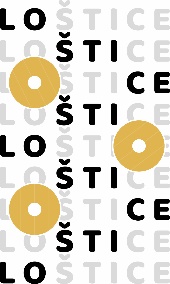 Služba svoz biologicky rozložitelného odpadu od nemovitosti – doprava a manipulace s biologicky rozložitelným odpadem			TERMÍN ODEVZDÁNÍ DO 31. 10. 2022!!!!ÚDAJE O PLÁTCIJméno a příjmení (název společnosti):	..................................................................................................Datum narození (IČ):	..................................................................................................Telefon, email:	..................................................................................................Adresa trvalého pobytu (popř. sídla):	..................................................................................................Úhrada bude provedena:	v hotovosti na pokladně / převodem z účtu (1)ÚDAJE O NEMOVITOSTIUlice, číslo popisné (orientační):	..................................................................................................ZVOLENÝ POČET A INTERVAL SBĚRNÉ NÁDOBYcena za dopravu a manipulaci z BIO odpadem stanovená pro kalendářní rok 2023D. SMLUVNÍ PODMÍNKYMěsto Loštice a plátce se tímto dohodli na zajištění služby svozu biologicky rozložitelného odpadu od nemovitosti dle vyplněných údajů. Splatnost služby je stanovena do 30. 4. kalendářního roku na účet města Loštice č. 1905685379/0800. Cena služby je stanovena na kalendářní rok a bude upravována dle provedené kalkulace nákladů na dopravu a manipulaci s BIO odpadem, a to vždy nejpozději do 30.11. kalendářního roku. Informace o stanovení ceny služby na kalendářní rok bude vždy nejpozději do 30.11. řádně zveřejněna na úřední desce města. V případě, že plátce již nebude službu v dalším kalendářním roce využívat je povinen se z odběru služby nejpozději do 31. 12. kalendářního roku písemně odhlásit, v opačném případě bude platnost služby automaticky obnovena na další kalendářní rok. Interval svozu BIO odpadu lze měnit vždy pouze na nový kalendářní rok. V případě, že ve lhůtě splatnosti plátce neprovede řádnou úhradu objednané služby bude mu služba bez odkladu pozastavena do doby provedení řádné úhrady.V Lošticích dne						Podpis plátceNehodící škrtněte.NÁVOD NA VYPLNĚNÍ PROHLÁŠENÍ ODDĚLENÍ A – údaje o plátci (plátce je vlastník chaty, domu, společenství vlastníků v bytovém domě)Zde vyplňte datum narození, jméno, adresu a kontakt na vás. V případě uvedení funkční emailové adresy urychlíte komunikaci s naším úřadem. U sdružení uveďte IČO sdružení a jeho název.ODDĚLENÍ B – údaje o nemovitostiZde uveďte adresu nemovitosti, za kterou prohlášení (registraci) podáváte. Nezapomeňte uvést číslo popisné nebo číslo evidenční. Objem – v litrechPočet nádobFrekvence svozu - kombinace 1x za 14 dnů (od 1.4 . do 31. 10.) a lx za 28 dnů od 1.11. do 31.3.) Frekvence svozu -  lx za 28 dnůBIO - biopopelnice 2401Objem nádobyCena za 1 svozkombinovaný 28 denní a 14 denní (20 svozů)28  denní (13 svozů)240 litrů23,00 Kč včetně DPH 460,00 Kč včetně DPH        300 Kč včetně DPH